Медиация необходима в следующих случаях: 
1) Когда необходимо прийти к тому или иному решению в результате переговоров и закрепить его документально; 
2) Когда между сторонами есть договоренности, которые они не могут раскрывать третьим лицам, и хотят сохранить конфиденциальность; 
3) Когда раздражение и эмоции препятствуют эффективному общению сторон; 
4) Когда стороны ограниченны временными рамками и экономят средства; 
5) Когда стороны хотят оставаться в партнерских или добрых отношениях.ЕСЛИ ВЫ: 
 поругались или подрались; 
 если вас обижают в классе; 
 у вас что-то украли, вас побили, и вы знаете обидчика и т.д. 
ВЫ МОЖЕТЕ ОБРАТИТЬСЯ В СЛУЖБУ МЕДИАЦИИ 

Работа службы медиации направлена на помощь ученикам школы в мирном разрешении конфликтов. Программы примирения могут проводиться службой только при добровольном участии всех сторон конфликта. Люди, ведущие примирительную встречу не будут судить, ругать, кого-то защищать или что-то советовать. Их задача – помочь вам самим спокойно разрешить свой конфликт. 
Главными участниками встречи будете вы сами.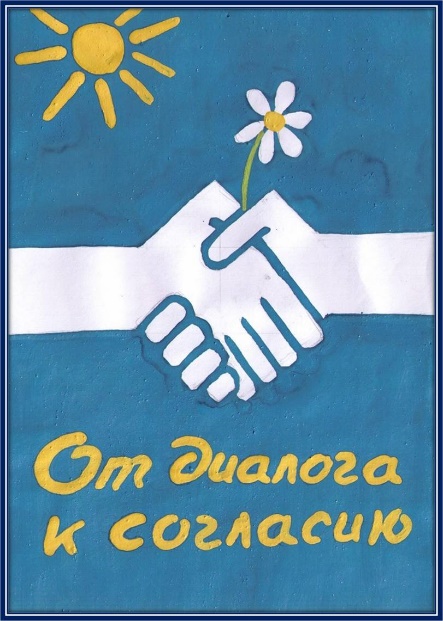 В нашей службе медиации состоятКуратор: Полякова Анна Александровна89146806453Руководитель: Рожнова Светлана ВладимировнаПедагоги:Михаревич Евгения АлександровнаБуссель Наталья НиколаевнаРиковская Елена ИвановнаПравила бесконфликтного общения 
1. Старайся жить так, чтобы людям рядом с тобой было хорошо. 
2. Прежде чем обратиться к человеку, улыбнись ему: ведь добрые отношения начинаются с улыбки. 
3. Научись радоваться не только своим успехам, но и успехам товарищей по классу. 
4. Старайся прийти на помощь товарищу, не жди, пока тебя об этом попросят. 
5. Никогда никому не завидуй и не ябедничай: ябеда озлобляет людей и разрушает их отношения. 6. В споре будь сдержан и тактичен. 
7. Избегай конфликтов, ссор, не совершай необдуманных поступков.
8. Научись сотрудничать, договариваться, уступать, находить компромисс. 
9. Главное – относись к людям так, как ты хочешь, чтобы относились к тебеПравила поведения в конфликтных ситуациях:1. Дайте партнеру «выпустить пар». Если он раздражен и агрессивен, то нужно помочь ему снизить внутреннее напряжение. Пока это не случится, договориться с ним трудно или невозможно.2. Потребуйте от него спокойно обосновать претензии. Скажите, что будете учитывать только факты и объективные доказательства. Людям свойственно путать факты и эмоции. 3. Сбивайте агрессию неожиданными приемами. Например, попросите доверительно у конфликтующего партнера совета, задайте неожиданный вопрос. Сделайте комплимент («В гневе вы еще красивее… Ваш гнев гораздо меньше, чем я ожидал, вы так хладнокровны в острой ситуации…»). 
Главное, чтобы ваши просьбы, воспоминания, комплименты переключали сознание разъяренного партнера с отрицательных эмоций на положительные.4. Не давайте ему отрицательных оценок, а говорите о своих чувствах. Не говорите: «Вы меня обманываете», лучше звучит: «Я чувствую себя обманутым». Не говорите: «Вы грубый человек», лучше скажите: «Я очень огорчен тем, как вы со мной разговариваете».5. Попросите сформулировать желаемый конечный результат и проблему как цепь препятствий. Проблема — это то, что надо решать. Отношение к человеку — это фон или условия, в которых приходится решать. Не позволяйте эмоциям управлять вами! Определите вместе с ним проблему и сосредоточьтесь на ней.6. Предложите партнеру высказать свои соображения по разрешению возникшей проблемы и свои варианты решения. Не ищите виновных и не объясняйте создавшееся положение, ищите выход из него. Не останавливайтесь на первом приемлемом варианте, а создавайте спектр вариантов. Потом из него выберите лучший. При поиске путей решения помните, что следует искать взаимоприемлемые варианты решения. 7. В любом случае дайте партнеру «сохранить свое лицо». Не позволяйте себе отвечать агрессией на агрессию. Не задевайте его достоинства. Он этого не простит. Давайте оценку только его действиям и поступкам. 8. Не бойтесь извиниться, если чувствуете свою вину. Во-первых, это обезоруживает партнера, во-вторых, вызывает у него уважение. Ведь способны к извинению только уверенные и зрелые личности.9. Ничего не надо доказывать. В любых конфликтных ситуациях никто никогда и никому ничего не может доказать. Даже силой. Это — бесполезное, пустое занятие. Отрицательные эмоциональные воздействия блокируют способность понимать, учитывать и соглашаться с «врагом». 10. Замолчите первым. Если так уж получилось, что вы потеряли контроль над собой и не заметили, как вас втянули в конфликт, попытайтесь сделать единственное — замолчите. Ваше молчание позволяет выйти из ссоры и прекратить ее. В любом конфликте участвуют обычно две стороны, а если одна исчезла — с кем ссориться?Независимо от результата разрешения противоречия старайтесь не разрушать отношения.МКОУ СОШ им.А.А.ФадееваШкольная служба медиацииШкольная медиация – это инновационный метод, который применяется для разрешения споров и предотвращения конфликтных ситуаций между участниками образовательного процесса в качестве современного альтернативного способа разрешения споров. 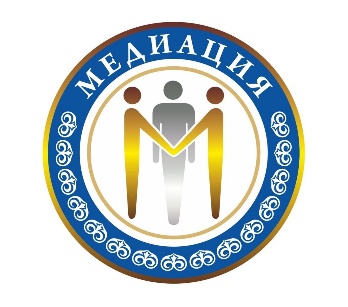 